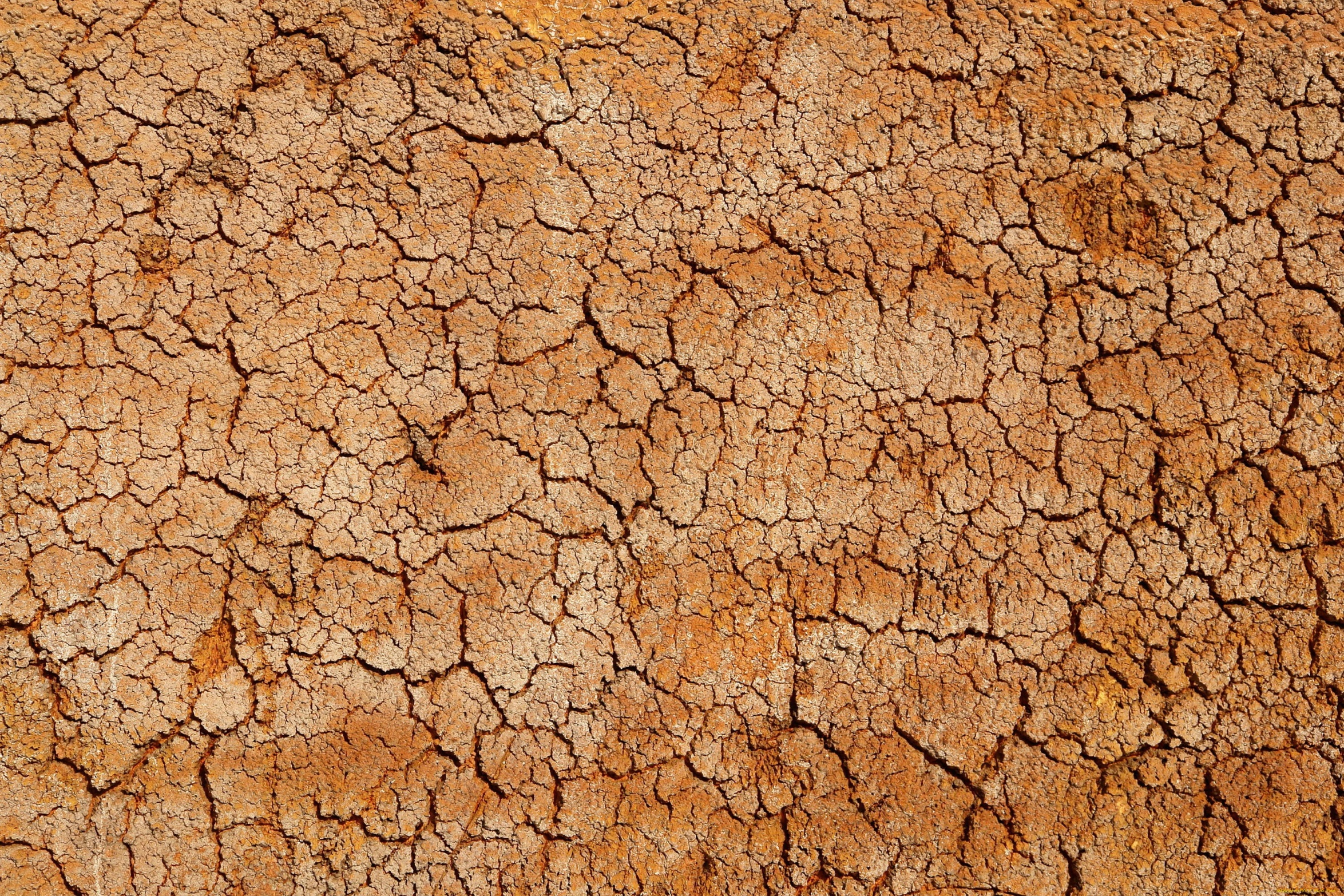                                                                                                                               Рабочий лист                                                                            Ученика 5 класса                                                                                                     Выбери настроение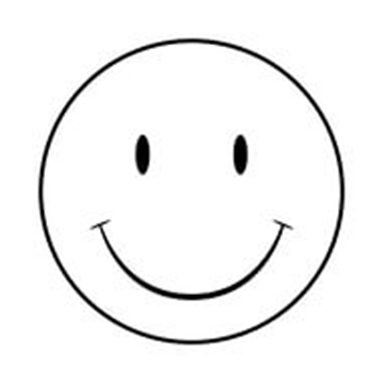                                                                                                                                                                      урок понравилсяТема урока: ___________________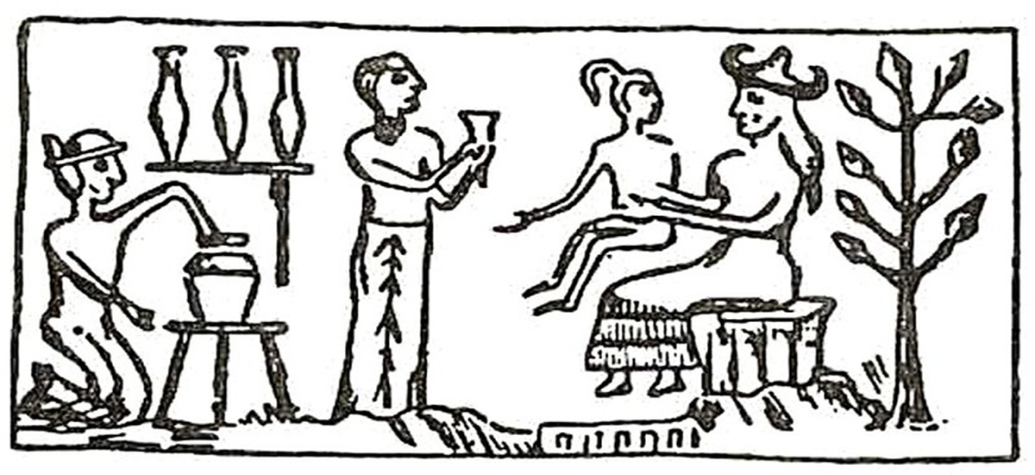 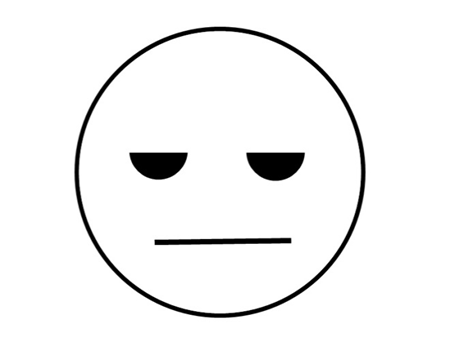 Задание2. Прочитайте миф и предположите почемуШумеры думали, что человек появился из глины?                                                                                Урок не вызвал          Давным-давно древние боги жили одни и трудились                                                                                                        никаких чувств они не покладая рук. Весь мир им нужно было создать. И тогда боги Нинмах и Энки решили сделать себе помощников. Только не знали из чего же их делать. 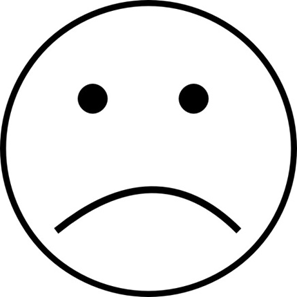 Посовещались и решили делать из сердцевины земли, названной глиной. А для крепости решили в печи людей обжигать. Первых  они продержали чуть-чуть и были                                                                                                   урок не понравился те люди белы кожей, вторых решили держать подольше,да передержали - черная их стала кожа, а вот третьих держали должное время, и вышли они кожей жёлтые.Задание 6. Выбери  монету с символом, который подходит вам   и опусти ее в горшок.V -  информация урока мне была  знакома;+  - на уроке я узнал много нового; -  - это информация мне не пригодится;! – Материал урока меня заинтересовал,            хочу узнать больше.  Задание 4. Посмотрите на рисунок шумерского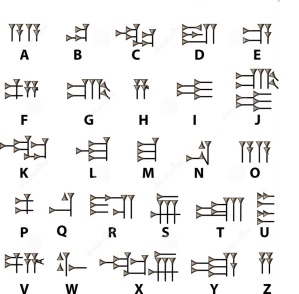 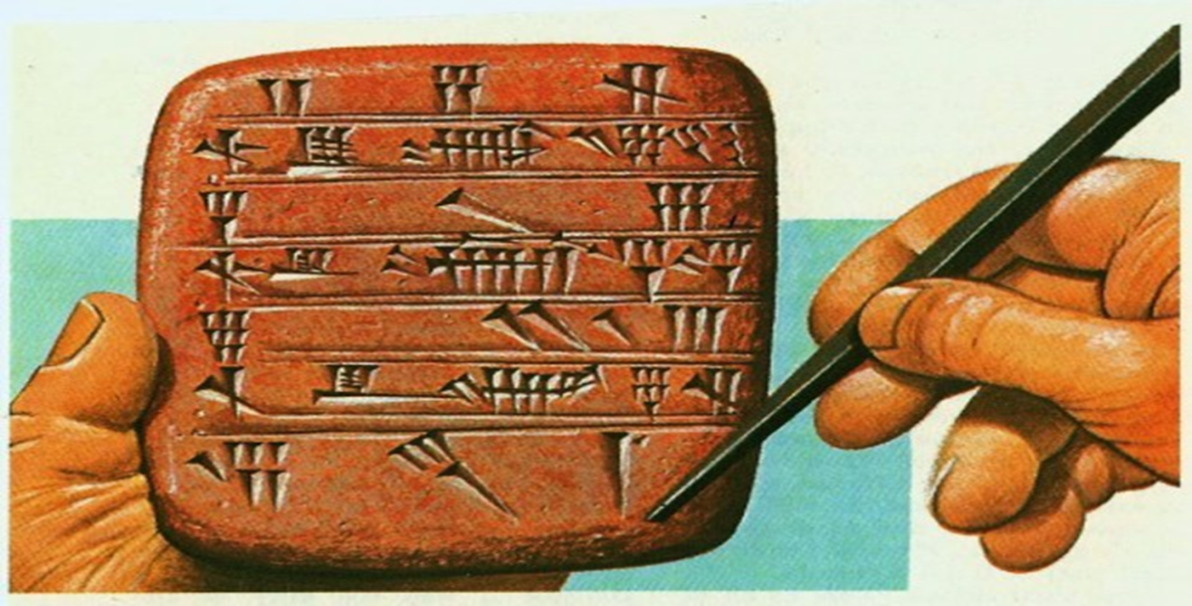 города Ура, и предположите, почему его жители в основном использовали глину для строительства, а не камень или дерево.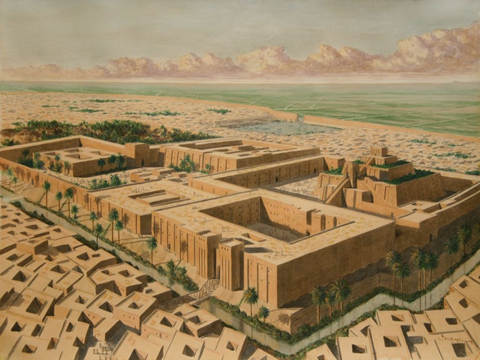 Задание 3.  Используя текст, приведенный ниже, выпишите в таблицу одно  или два  ключевых слова символизирующих шумерских богов  Мардук -  бог мудрости, врачевания,        магического искусства, покровитель ирригации, создатель мира и благополучия.Ан — бог, который выступает как высшая сущность в божественной иерархии, воплощение верховной властиИна́нна— главное женское божество шумеро-аккадского пантеона. Это великая воительница, сокрушающая города и страны, непревзойдённая в битвах.Энли́ль —  Сын  Ана. Энли́ль - повелитель ветра; но в отличие от своего отца, он принимает активное участие в жизни богов и людей. Энлиль — владыка «среднего мира», мира людей.Э́нки  — Владыка земли,  плодородия,  магического искусства, творец.Ша́маш  — бог солнца, воплощение благотворных сил солнечного света.